DATOS DEL INDICADOR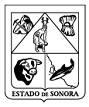 GOBIERNO DEL ESTADO DE SONORA FICHA TECNICA PARA SEGUIMIENTO Y EVALUACION DE INDICADORES DE PROYECTOS Y PROCESOSNUMERO Y NOMBRE DEL PROGRAMA:NUMERO Y NOMBRE DEL PROGRAMA:45 - CULTURA PARA TODOS45 - CULTURA PARA TODOSNOMBRE DEL PROCESO:NOMBRE DEL PROCESO:PROGRAMACION TRANSMITIDO PORLATELEVISORAPROGRAMACION TRANSMITIDO PORLATELEVISORACLAVE PROGRAMATICA:CLAVE PROGRAMATICA:081243014E1601001A0081243014E1601001A0UNIDAD RESPONSABLE:TELEVISORA DE HERMOSILLO, S.A. DE C.V.UNIDAD EJECUTORA:Departamento de OperacionesOBJETIVO DEL PROCESO:OBJETIVO DEL PROCESO:MEJORAR LA CALIDAD DE VIDA DE LA TELEAUDIENCIA SONORENSE A TRAVES DE LA PRODUCCION Y TRANSMISION DE PROGRAMAS EDUCATIVOS, CULTURALES, DEPORTIVOS Y DE ENTRETENIMIENTO CON APOYO EXTERNO TRANSMITIDO POR TELEMAX.MEJORAR LA CALIDAD DE VIDA DE LA TELEAUDIENCIA SONORENSE A TRAVES DE LA PRODUCCION Y TRANSMISION DE PROGRAMAS EDUCATIVOS, CULTURALES, DEPORTIVOS Y DE ENTRETENIMIENTO CON APOYO EXTERNO TRANSMITIDO POR TELEMAX.NOMBRE INDICADOR:NOMBRE INDICADOR:Programas Educativos, culturales, deportivos y  de entretenimiento con producción y apoyos externos que se realizan en instituciones, agencias de publicidad y organismos fuera de TELEMAX cuidando especialmente su calidad y contenido que se transmiten vía satélite con cobertura estatal, nacional e internacional.Programas Educativos, culturales, deportivos y  de entretenimiento con producción y apoyos externos que se realizan en instituciones, agencias de publicidad y organismos fuera de TELEMAX cuidando especialmente su calidad y contenido que se transmiten vía satélite con cobertura estatal, nacional e internacional.UNIDAD DE MEDIDA:PORCENTAJETIPO:GESTIÓNRESULTADO ESPERADO:RESULTADO ESPERADO:MEJORAR LA CALIDAD DEL TELEAUDITORIO ESTATAL Y NACIONAL CON PROGRAMACIÒN EDUCATIVA, CULTURAL Y DE ENTRETENIMIENTO VÌA SATÈLITE CON APOYO EXTERNOMEJORAR LA CALIDAD DEL TELEAUDITORIO ESTATAL Y NACIONAL CON PROGRAMACIÒN EDUCATIVA, CULTURAL Y DE ENTRETENIMIENTO VÌA SATÈLITE CON APOYO EXTERNOFORMULA CALCULO:FORMULA CALCULO:EMISIONES AL AIRE REALIZADAS/EMISONES AL AIRE PROGRAMADAS X 100EMISIONES AL AIRE REALIZADAS/EMISONES AL AIRE PROGRAMADAS X 100INTERPRETACION:INTERPRETACION:PROGRAMAS CULTURALES EDUCATIVOS TRANSMITIDOS CON APOYO EXTERNOPROGRAMAS CULTURALES EDUCATIVOS TRANSMITIDOS CON APOYO EXTERNODIMENSION DEL INDICADOR:EFICACIASENTIDO:ASCENDENTEVALOR:NO ACUMULABLEFRECUENCIA MEDICION:TRIMESTRALAVANCE DEL INDICADOR:AVANCE DEL INDICADOR:AVANCE DEL INDICADOR:AVANCE DEL INDICADOR:TRIMESTRETRIMESTRETRIMESTRETRIMESTRE 3TRIMESTRE 3META ANUALAVANCE DEL TRIMESTREAVANCE DEL TRIMESTREAVANCE DEL TRIMESTREAVANCE ACUMULADOAVANCE ACUMULADOAVANCE ACUMULADOAVANCE RESPECTO DE LA META ANUALSEMAFOROMETA ANUALPROGRAMADOALCANZADO%PROGRAMADOALCANZADO%AVANCE RESPECTO DE LA META ANUALSEMAFORO2,000500647129.401,4981,645109.8182%VERDEEVALUACIÓN CUALITATIVAEVALUACIÓN CUALITATIVAEVALUACIÓN CUALITATIVASE INCREMENTO LA PROGRAMACION EXTERNA, PORQUE A LO YA PROGRAMADO SE SUMO LA TRANSMISION DE LOS JUEGOS OLIMPICOS RIO 2016, QUE SE TRANSMITIO EN SU TOTALIDAD POR EL COMPROMISO ADQUIRIDO POR TELEMAX COMO PATROCINADOR OFICIAL.SE INCREMENTO LA PROGRAMACION EXTERNA, PORQUE A LO YA PROGRAMADO SE SUMO LA TRANSMISION DE LOS JUEGOS OLIMPICOS RIO 2016, QUE SE TRANSMITIO EN SU TOTALIDAD POR EL COMPROMISO ADQUIRIDO POR TELEMAX COMO PATROCINADOR OFICIAL.SE INCREMENTO LA PROGRAMACION EXTERNA, PORQUE A LO YA PROGRAMADO SE SUMO LA TRANSMISION DE LOS JUEGOS OLIMPICOS RIO 2016, QUE SE TRANSMITIO EN SU TOTALIDAD POR EL COMPROMISO ADQUIRIDO POR TELEMAX COMO PATROCINADOR OFICIAL.SE INCREMENTO LA PROGRAMACION EXTERNA, PORQUE A LO YA PROGRAMADO SE SUMO LA TRANSMISION DE LOS JUEGOS OLIMPICOS RIO 2016, QUE SE TRANSMITIO EN SU TOTALIDAD POR EL COMPROMISO ADQUIRIDO POR TELEMAX COMO PATROCINADOR OFICIAL.SE INCREMENTO LA PROGRAMACION EXTERNA, PORQUE A LO YA PROGRAMADO SE SUMO LA TRANSMISION DE LOS JUEGOS OLIMPICOS RIO 2016, QUE SE TRANSMITIO EN SU TOTALIDAD POR EL COMPROMISO ADQUIRIDO POR TELEMAX COMO PATROCINADOR OFICIAL.SE INCREMENTO LA PROGRAMACION EXTERNA, PORQUE A LO YA PROGRAMADO SE SUMO LA TRANSMISION DE LOS JUEGOS OLIMPICOS RIO 2016, QUE SE TRANSMITIO EN SU TOTALIDAD POR EL COMPROMISO ADQUIRIDO POR TELEMAX COMO PATROCINADOR OFICIAL.PROSPECTIVAPROSPECTIVAPROSPECTIVACON LA DIGITALIZACION DE LA SEÑAL SE LOGRO LLEGAR AL PARAMETRO ESTABLECIDO CON LA DIGITALIZACION DE LA SEÑAL SE LOGRO LLEGAR AL PARAMETRO ESTABLECIDO CON LA DIGITALIZACION DE LA SEÑAL SE LOGRO LLEGAR AL PARAMETRO ESTABLECIDO CON LA DIGITALIZACION DE LA SEÑAL SE LOGRO LLEGAR AL PARAMETRO ESTABLECIDO CON LA DIGITALIZACION DE LA SEÑAL SE LOGRO LLEGAR AL PARAMETRO ESTABLECIDO CON LA DIGITALIZACION DE LA SEÑAL SE LOGRO LLEGAR AL PARAMETRO ESTABLECIDO FACTOR DE COMPARACIÓNFACTOR DE COMPARACIÓNFACTOR DE COMPARACIÓNSE HA MEJORADO LA CANTIDAD DE PROGRAMAS TRANSMITIDOS EN CON RELACION LA EJERCICIO ANTERIOR.SE HA MEJORADO LA CANTIDAD DE PROGRAMAS TRANSMITIDOS EN CON RELACION LA EJERCICIO ANTERIOR.SE HA MEJORADO LA CANTIDAD DE PROGRAMAS TRANSMITIDOS EN CON RELACION LA EJERCICIO ANTERIOR.SE HA MEJORADO LA CANTIDAD DE PROGRAMAS TRANSMITIDOS EN CON RELACION LA EJERCICIO ANTERIOR.SE HA MEJORADO LA CANTIDAD DE PROGRAMAS TRANSMITIDOS EN CON RELACION LA EJERCICIO ANTERIOR.SE HA MEJORADO LA CANTIDAD DE PROGRAMAS TRANSMITIDOS EN CON RELACION LA EJERCICIO ANTERIOR.